Publicado en Barcelona el 26/06/2018 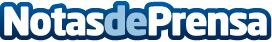 Aumenta la venta online de cochecitos de bebé en España, según las tiendas Nonetes y Nou mesosLa venta de cochecitos, téxtil para las cunas y otros accesorios para bebés sigue creciendo en nuestro país, a pesar de los bajos índices de natalidad. Nonetes y Nou mesos, tiendas especializadas en el sector de puericultura, desvelan sus clavesDatos de contacto:Nonetes y Nou mesos93 345 52 33Nota de prensa publicada en: https://www.notasdeprensa.es/aumenta-la-venta-online-de-cochecitos-de-bebe Categorias: Nacional Moda Sociedad Infantil E-Commerce Consumo http://www.notasdeprensa.es